Advanced Plant & Animal Science	Course No. 18302	Credit: 1.0Pathways and CIP Codes: Comprehensive Agricultural Science (01.9999)Course Description: Directions: The following competencies are required for full approval of this course. Check the appropriate number to indicate the level of competency reached for learner evaluation.RATING SCALE:4.	Exemplary Achievement: Student possesses outstanding knowledge, skills or professional attitude.3.	Proficient Achievement: Student demonstrates good knowledge, skills or professional attitude. Requires limited supervision.2.	Limited Achievement: Student demonstrates fragmented knowledge, skills or professional attitude. Requires close supervision.1.	Inadequate Achievement: Student lacks knowledge, skills or professional attitude.0.	No Instruction/Training: Student has not received instruction or training in this area.Benchmark 1: CompetenciesBenchmark 2: CompetenciesBenchmark 3: CompetenciesBenchmark 4:	 CompetenciesBenchmark 5:	 CompetenciesBenchmark 6: CompetenciesBenchmark 7:	 CompetenciesBenchmark 8:	 CompetenciesBenchmark 9: CompetenciesI certify that the student has received training in the areas indicated.Instructor Signature: 	For more information, contact:CTE Pathways Help Desk(785) 296-4908pathwayshelpdesk@ksde.org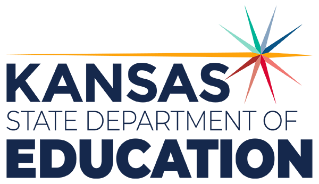 900 S.W. Jackson Street, Suite 102Topeka, Kansas 66612-1212https://www.ksde.orgThe Kansas State Department of Education does not discriminate on the basis of race, color, national origin, sex, disability or age in its programs and activities and provides equal access to any group officially affiliated with the Boy Scouts of America and other designated youth groups. The following person has been designated to handle inquiries regarding the nondiscrimination policies:	KSDE General Counsel, Office of General Counsel, KSDE, Landon State Office Building, 900 S.W. Jackson, Suite 102, Topeka, KS 66612, (785) 296-3201. Student name: Graduation Date:#DESCRIPTIONRATING1.1Evaluate and implement the steps and requirements to pursue a career opportunity in each of the AFNR career pathways (e.g., goals, degrees, certifications, resumes, cover letter, portfolios, interviews, etc.)#DESCRIPTIONRATING2.1Prepare a business plan for a AFNR business.2.2Assemble interpret and analyze financial information and reports to monitor AFNR business performance and support decision making (examples: income statements, balance sheets, case flow analysis, inventory reports, break evens analysis, return on investment, taxes, etc.)2.3Analyze and assemble the information needed to obtain credit for AFNR businesses.2.4Analyze the role of markets, trade, competition and price in relation to an AFNR business sales and marketing plans. 2.5Identify and apply strategies to manage or mitigate risk2.6Create strategies to improve the production process of an agricultural product for an AFNR facility (e.g., SWOT strengths, weaknesses, opportunities and threats, supply chain management, etc.).2.7Construct comprehensive marketing plans for AFNR businesses#DESCRIPTIONRATING3.1Analyze animal production procedures to ensure that animal products are safe for consumption (e.g., use in food system, etc.).3.2Select and evaluate breeding animals and determine the probability of a given trait in their offspring.3.3Select and utilize animal feeds based on nutritional requirements, using rations for maximum nutrition and optimal economic production.3.4Correlate the functions of animal cell structures to animal growth, development, health and reproduction.3.5Create and evaluate plans and procedures for artificial insemination, estrous synchronization, superovulation, flushing, embryo transfer and other reproductive management practices.3.6Design animal housing, equipment and handling facilities for the major systems of animal production.3.7Evaluate the effects of environmental conditions on animals and create plans to ensure favorable environments for animals.3.8Treat common diseases, parasites and physiological disorders of animals according to directions prescribed by an animal health professional.3.9Evaluate the effects of environmental conditions on animals and create plans to ensure favorable environments for animals#DESCRIPTIONRATING4.1Analyze the relationship and implications of bioethics, laws and public perceptions on applications of biotechnology in agriculture (e.g., ethical, legal, social, cultural issues).4.2Evaluate the outcomes and impacts of biotechnology on the globalization of agriculture.4.3Devise and support an argument for or against an ethical issue associated with biotechnology in agriculture#DESCRIPTIONRATING5.1Apply techniques to ensure a safe supply of drinking water and adequate treatment of wastewater according to applicable rules and regulations.5.2Evaluate and defend the importance of watersheds to ecosystem function.5.3Compare and contrast the impact of conventional and alternative energy sources on the environment and operation of environmental service systems.5.4Construct a plan for waste management in given situations (feedlot, fertilizer, chemicals, lagoons, etc.)5.5Analyze a strategy for monitoring and supporting environmental service systems through management of a species’ carrying capacity.5.6Evaluate how modern lifestyles affect resource consumption and energy use and devise a strategy to prevent the complete loss of a natural resource.5.7Analyze how modern perceptions of natural resource management, protection, enhancement and improvement change and develop over time.5.8Evaluate the impact of laws associated with environmental service systems for their impact on wildlife, people, the environment and the economy.5.9Design a master land-use management plan for a given area that utilizes land capability classes in order to minimize erosion and flooding, maximize development and preservation of topsoil, et cetera.5.10Interpret and evaluate GIS data to come to a conclusion about a scenario specific to environmental service systems#DESCRIPTIONRATING6.1Determine a strategy to prepare and label foods according to the established standards of regulatory agencies.6.2Outline procedures to assign quality and yield grades to food products according to industry standards.6.3Propose and implement culturally sensitive food processing and distribution practices.6.4Examine and respond to consumer concerns about the environment and safety of the food supply using accurate information regarding food products and processing systems and practices#DescriptionRATING7.1Apply knowledge of plant anatomy and the functions of plant structures to activities associated with plant systems.7.2Evaluate the impact of using genetically modified crops on other production practices.7.3Prepare and implement a plant production schedule based on predicted environmental conditions and desired market target (e.g., having plants ready to market on a specific day such as Mother’s Day, organic production, low maintenance landscape plants, etc.).7.4Select and defend the use of nationally/internationally grown or locally/ regionally grown for a production operation system.7.5Develop and implement a management plan for plant production.7.6Develop and implement a plan for integrated pest management for plant production.7.7Apply principles and practices of sustainable agriculture to plant production.7.8Harvest, handle and store crops according to current industry standards.7.9Create designs using plants#DescriptionRATING8.1Evaluate personal strengths and areas for growth with regard to speaking formally and informally with clarity, logic, purpose and professionalism, and identify ways to improve.8.2Compose clear and coherent written documents and visuals (e.g., agendas, audio-visuals, drafts, forms, etc.) that are adapted to the audience needs in both formal and informal settings#DescriptionRating9.1Design plans for use and implementation of reliable research methods to generate data for decision making in workplace and community situations